26сентябрь 2019 й.                        № 32/1                             26 сентября 2019 г.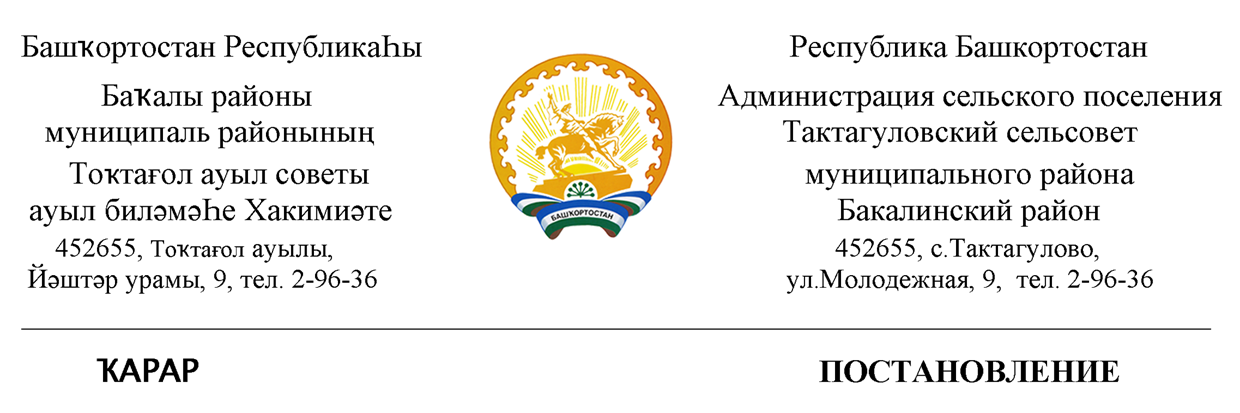 О регистрации депутатского объединения (фракции) Всероссийской Политической Партии «ЕДИНАЯ РОССИЯ» в Совете сельского поселения Тактагуловский сельсовет муниципального района Бакалинский район Республики БашкортостанВ соответствии со ст. 19 Регламента Совета сельского поселения Тактагуловский сельсовет муниципального района Бакалинский район Республики Башкортостан, Администрация сельского поселения Тактагуловский сельсовет муниципального района Бакалинский район Республики БашкортостанПОСТАНОВЛЯЕТ:1. Зарегистрировать депутатское объединение (фракцию) Всероссийской политической партии «ЕДИНАЯ РОССИЯ» в Совете  сельского поселения Тактагуловский сельсовет муниципального района Бакалинский район Республики Башкортостан в следующем составе:       Ахунова Лилия Музамиловна – руководитель депутатской фракции Всероссийской политической партии «ЕДИНАЯ РОССИЯ»;       Галлямов Венир Камилович – депутат от избирательного округа № 1;       Габсалихова Загина Мудассировна - депутат от избирательного округа № 1;       Камалетдинова Гульнара Гарифьяновна - депутат от избирательного округа № 1;       Мусина Гульназ Раисовна - депутат от избирательного округа № 1;       Ситдикова Раффария Лябибовна - депутат от избирательного округа № 1;       Фаршатов Салават Гайсинович - депутат от избирательного округа № 1;        2. Контроль за исполнением настоящего постановления оставляю за собой.Глава сельского поселения Тактагуловский сельсовет муниципального  района Бакалинский район Республики Башкортостан                                                             Л.М. Ахунова